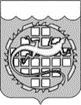 АДМИНИСТРАЦИЯ ОЗЕРСКОГО ГОРОДСКОГО ОКРУГА ЧЕЛЯБИНСКОЙ ОБЛАСТИПОСТАНОВЛЕНИЕ__________________ 2022 г.							№_______Об утверждении муниципальной программы «Пожарная безопасность муниципальных учреждений и выполнение первичных мер пожарной безопасности на территории Озерского городского округа»В соответствии с Федеральным законом от 26.10.2003 № 131-ФЗ «Об общих принципах организации местного самоуправления в Российской Федерации», постановлением администрации Озерского городского округа от 16.08.2013        № 2476 «О порядке принятия решений о разработке муниципальных программ Озерского городского округа, их формировании и реализации»                                п о с т а н о в л я ю:1. Утвердить муниципальную программу «Пожарная безопасность муниципальных учреждений и выполнение первичных мер пожарной безопасности на территории Озерского городского округа».2. Настоящее постановление вступает в силу с 01.01.2023.3. Опубликовать настоящее постановление в газете «Озерский вестник» и разместить на официальном сайте органов местного самоуправления Озерского городского округа Челябинской области.4. С момента вступления в силу настоящего постановления считать утратившим силу постановление от 29.11.2019 № 2973 «Об утверждении муниципальной программы «Пожарная безопасность муниципальных учреждений и выполнение первичных мер пожарной безопасности на территории Озерского городского округа».5. Контроль за выполнением настоящего постановления возложить на первого заместителя главы Озерского городского округа Сбитнева И.М.Глава Озерского городского округа                                                Е.Ю. ЩербаковПриложениеУТВЕРЖДЕНОпостановлением администрацииОзерского городского округаот ___.____.2022  №________Муниципальная программа «Пожарная безопасность муниципальных учреждений и выполнение первичных мер пожарной безопасности на территории Озерского городского округа» г. Озерск, Челябинская область2022 годПАСПОРТ1. Содержание проблемы и обоснование необходимости ее решения программными методамиВыбор приоритетов муниципальной программы определен:Стратегией национальной безопасности Российской Федерации, утвержденной Указом Президента Российской Федерации от 02.07.2021 № 400 «О Стратегии национальной безопасности Российской Федерации»;Стратегией социально-экономического развития Челябинской области на период до 2035 года, утвержденной постановлением Законодательного Собрания Челябинской области от 31.01.2019 № 1748 «Об утверждении Стратегии социально-экономического развития Челябинской области на период до 2035 года»;Стратегией социально-экономического развития Озерского городского округа Челябинской области на период до 2035 года, утвержденной решением Собрания депутатов Озерского городского округа от 26.12.2018 № 261. Основными приоритетами муниципальной политики в данной сфере, направленными на повышение уровня противопожарной защиты населения и территории Озерского городского округа, а также сокращения людских и материальных потерь от огня, реализуемыми в ходе выполнения данной Программы, являются: - обеспечение первичных мер пожарной безопасности в границах населенных пунктов городского поселения; - осуществление комплекса организационных, профилактических и практических мер, направленных на снижение гибели людей при пожарах; - создание необходимых условий для предупреждения и тушения пожаров; - материально-техническое обеспечение мероприятий в области пожарной безопасности; - информационное обеспечение мероприятий в области пожарной безопасности; - проведение противопожарной пропаганды и обучения населения мерам пожарной безопасности.В 1 полугодии 2022 года на объектах, охраняемых и обслуживаемых подразделениями ФГКУ «Специальное управление ФПС № 1 МЧС России», зарегистрировано 96 пожаров. От опасных факторов происшедших пожаров пострадало 2 человека, 4 человека погибло. Пожарами уничтожено 34 строений и 3 единица автомототехники. Общий материальный ущерб составил 40 270 рублей. В ходе тушения пожаров спасены 3 человека, эвакуировано 29 человек, спасено материальных ценностей на сумму 14 000 000 рублей. Крупных пожаров на территории округа не допущено.В указанный период 2022 года произошло увеличение количества травмированных людей на пожарах в 2 раза (в результате воздействия опасных факторов пожара). В лесных массивах, расположенных на территории Озерского городского округа, произошло 13 пожаров.Безопасность муниципальных учреждений образования, культуры, спорта и обеспечение первичных мер пожарной безопасности в населенных пунктах Озерского городского округа - это условия сохранения жизни и здоровья населения, а также материальных ценностей учреждений от возможных пожаров, чрезвычайных ситуаций.Пожарная безопасность учреждений достигается проведением единой государственной политики в области обеспечения безопасности, системой мер экономического, профилактического, информационного и организационного характера.Среди различных видов безопасности учреждений приоритетными являются пожарная, электрическая и техническая безопасность. Пожарная безопасность населенных пунктов обеспечивается за счет первичных средств пожаротушения, защиты населенных пунктов от лесных пожаров.Эффективная система обеспечения пожарной безопасности муниципальных учреждений, территории Озерского городского округа должна решаться с учетом специфики и вероятности возникновения тех или иных угроз, путем поддержания безопасного состояния объекта в соответствии с нормативными требованиями.В ходе проведения проверок сотрудниками ФГКУ «Специального управления ФПС № 1 МЧС России» муниципальных учреждений особое внимание уделялось наличию и исправности системы оповещения, автоматической пожарной сигнализации, первичных средств пожаротушения, наружного и внутреннего водопровода, соответствию электрических сетей требованиям Правил устройства электроустановок, состоянию путей эвакуации.Характерными нарушениями Правил пожарной безопасности в муниципальных учреждениях являются:необходимость ремонта АПС; необходимость ремонта систем оповещения о пожаре;несоответствие электрических сетей требованиям ПУЭ;использование горючих материалов, дверей складов с пределом огнестойкости менее нормативных, горючей отделки на путях эвакуации;первичные средства пожаротушения требуют замены, не везде своевременно проведены гидростатические измерения;отсутствие огнезащитной обработки сгораемых конструкций на путях эвакуации, сценического оформления.В муниципальных образовательных организациях необходима замена устаревшей пожарной сигнализации с выводом ее на центральный пульт пожарной охраны. Необходимо ежегодное устройство противопожарных разрывов около населенных пунктов, граничащих с лесом.Для снижения количества выявленных нарушений Правил пожарной безопасности, снижение невыполненных требований пожарной безопасности, предложенных предписаниями государственного пожарного надзора создания безопасных условий для жизни и здоровья населения Озерского городского округа, необходима данная муниципальная программа.В деле организации противопожарной безопасности необходимы целенаправленные, скоординированные действия органов местного самоуправления. Успешное комплексное решение этой задачи возможно лишь с использованием программного метода.К основным рискам реализации Программы относятся:1) финансово-экономические риски, связанные с возможным недофинансированием или несвоевременным финансированием мероприятий Программы из бюджета округа;2) нормативно-правовые риски, связанные с непринятием или несвоевременным принятием необходимых нормативных правовых актов, внесением изменений в федеральное законодательство, влияющих на мероприятия Программы;3) непредвиденные риски, причинами которых и могут стать кризисные явления в экономики, природные и техногенные катастрофы и катаклизмы, которые могут привести к ухудшению динамики основных макроэкономических показателей, снижению доходов, поступающих в бюджет округа и к необходимости концентрации средств бюджета округа на преодоление последствий данных процессов;4) организационные и управленческие риски, которые могут возникнуть по причине недостаточной проработки вопросов, решаемых в рамках Программы.Для предотвращения и минимизации рисков предусмотрен мониторинг хода реализации мероприятий Программы, что позволит своевременно принимать управленческие решения в отношении повышения эффективности использования средств и ресурсов Программы.2. Основные цели и задачи муниципальной программыЦелью Программы является создание эффективной системы пожарной безопасности в муниципальных учреждениях и на территории Озерского городского округа.Достижение поставленной цели обеспечивается решением следующих задач: 1. Обеспечение выполнения требований пожарной безопасности в муниципальных учреждениях и на территории Озерского городского округа.2. Обеспечение противопожарным оборудованием и совершенствование противопожарной защиты муниципальных учреждений. 3. Сроки и этапы реализации муниципальной программыПрограмма реализуется в течение 2023-2025 годов. Выделение этапов Программы не предусмотрено.Система мероприятий муниципальной программыПрограммные мероприятия с указанием информации о необходимых для    их реализации ресурсах и сроках представлены в Приложении № 1 к Программе.Ресурсное обеспечение муниципальной программыОбщий объем финансирования Программы из средств бюджета Озерского городского округа составляет 12 126,735 тыс. рублейв том числе по годам: 2023 год – 4 134,777 тыс. руб.;2024 год – 3 960,097 тыс. руб.;2025 год – 4 031,861 тыс. руб.Организация управления и механизмы реализации муниципальной программыТекущее управление реализацией Программы осуществляется ответственным исполнителем - Управлением по делам ГО и ЧС администрации Озерского городского округа совместно с соисполнителями. Ответственный исполнитель выполняет следующие функции:разрабатывает в пределах своих полномочий нормативные правовые акты, необходимые для реализации программы;осуществляет планирование и мониторинг реализации мероприятий программы;несет ответственность за качество реализации мероприятий Программы, обеспечивает эффективное использование средств, выделяемых на ее реализацию;в установленном порядке готовит предложения о внесении изменений в перечни и состав мероприятий, сроки их реализации, объемы бюджетных ассигнований на реализацию мероприятий Программы, в том числе на очередной финансовый год и плановый период;представляет запрашиваемые сведения о ходе реализации Программы;проводит оценку эффективности реализации мероприятий Программы;осуществляет в установленные сроки ведение отчетности по реализации Программы.Ответственный исполнитель, соисполнители представляют в Управление экономики администрации Озерского городского округа (далее - Управление экономики) отчетность о реализации Программы:по итогам 1 квартала - в срок до 15 апреля отчетного года;по итогам 1 полугодия - в срок до 15 июля отчетного года;по итогам 9 месяцев - в срок до 15 октября отчетного года;по итогам года - в срок до 1 февраля года, следующего за отчетным.Представляемая отчетность содержит:1) отчет (за 1 квартал, 1 полугодие, 9 месяцев или годовой) о реализации Программы, согласованный с Управлением по финансам;2) подробную пояснительную записку, содержащую:2.1) по итогам реализации Программы за 1 квартал, 1 полугодие, 9 месяцев - анализ исполнения Программы с указанием причин отклонений от плана и анализа факторов, повлиявших на ход реализации Программы;2.2) по итогам реализации Программы за год:сведения об основных результатах реализации Программы за отчетный год;сведения о степени соответствия установленных и достигнутых целевых индикаторов и показателях Программы за отчетный год;анализ исполнения Программы с указанием причин отклонений от плана и анализа факторов, повлиявших на ход реализации Программы.Соисполнители:участвуют в разработке муниципальной программы;осуществляет реализацию мероприятий муниципальной программы в рамках своей компетенции;представляет в установленный срок в Управление экономики, и одновременно направляют ответственному исполнителю отчетность о ходе реализации мероприятий муниципальной программы;по запросу представляет сведения и информацию о ходе реализации муниципальной программы, в том числе копии актов, выполнения работ и иных документов, подтверждающих исполнение обязательств по заключенным муниципальным контрактам в рамках реализации муниципальной программы;направляет ответственному исполнителю информацию, необходимую для проведения оценки эффективности реализации муниципальной программы и подготовки годового отчета.Контроль за ходом реализации программы может осуществляться в процессе проверок, проводимых контрольно-ревизионным отделом администрации округа.	7. Ожидаемые результаты реализации муниципальной программыРеализация мероприятий Программы направлена на достижение целевых показателей (индикаторов) муниципальной программы (приложение № 2).8. Методика оценки эффективности ПрограммыОценка эффективности Программы осуществляется в процессе (ежегодно) и по итогам ее реализации. Порядок проведения указанной оценки и ее критерии устанавливаются постановлением администрации округа.Начальник Управления по делам ГО и ЧС 	             		     В.В. ЧудовПриложение № 1к муниципальной программе «Пожарная безопасность муниципальных учреждений и выполнение первичных мер пожарной безопасности на территории Озерского городского округа»План мероприятиймуниципальной программы «Пожарная безопасность муниципальных учреждений и выполнение первичных мер пожарной безопасности на территории Озерского городского округа»Начальник Управления по делам ГО и ЧС												  В.В. ЧудовСведения о целевых показателях (индикаторах) и их значениях муниципальной программы «Пожарная безопасность муниципальных учреждений и выполнение первичных мер пожарной безопасности на территории Озерского городского округа»        Начальник Управления по делам ГО и ЧС											    В.В. ЧудовЛист согласованияПроекта постановления «Об утверждении муниципальной программы «Пожарная безопасность муниципальных учреждений и выполнение первичных мер пожарной безопасности на территории Озерского городского округа»Первый заместитель главы 		              ___________________   И.М.  СбитневОзерского городского округа  			            (подпись)	Заместитель главы                  			              _______________   О.В.УлановаОзерского городского округа                                           (подпись)	 Начальник Управления по финансам администрации Озерского городского округа          ____________     Е.Б.Соловьева								   (подпись)		Начальник Управления экономики администрации Озерского городского округа           ______________    А.И.Жмайло									    (подпись)			Начальник правового Управления администрации Озерского городского округа            ______________   Н.В. Гунина									     (подпись)			Начальника Управления культурыадминистрации Озерского городского округа          ______________С.В. Степанова								     (подпись)			Начальник Управление по ФКиС администрации Озерского городского округа           ______________С.А. Степанов								     (подпись)			Начальник Управления ЖКХадминистрации Озерского городского округа              ______________Н.В. Левина								       (подпись)		Начальник Управления по делам ГО и ЧСадминистрации Озерского городского округа                ______________ В.В. Чудов								          (подпись)		Описьпроектов правовых актов, передаваемых в отдел документационного обеспечения и контроля администрации Озерского городского округаОпись сдал:________________________________________________________(наименование должности, подпись, расшифровка подписи, дата)Опись принял:_____________________________________________________.(наименование должности, подпись, расшифровка подписи, дата)Лист рассылки:Наименование муниципальной программы«Пожарная безопасность муниципальных учреждений и выполнение первичных мер пожарной безопасности на территории Озерского городского округа»                              (далее - Программа, муниципальная программа)Ответственный исполнитель муниципальной программы Управление по делам гражданской обороны и чрезвычайным ситуациям администрации Озерского городского округа(далее - Управление по делам ГО и ЧС)Соисполнители муниципальной программы Управление образования администрации Озерского городского округа                                  (далее - Управление образования);Управление культуры и молодежной политики администрации Озерского городского округа (далее - Управление КиМП);Управление по физической культуре                          и спорту администрации Озерского городского округа (далее - Управление ФКиС);Управление жилищно-коммунального хозяйства администрации Озерского городского округа (далее - Управление ЖКХ);Управление капитального строительства                           и благоустройства администрации Озерского городского округа (далее - Управление                     КСиБ);Управление имущественных отношений администрации Озерского городского округа (далее - Управление имущественных отношений)Цель (цели) муниципальной программы Создание эффективной системы пожарной безопасности в муниципальных учреждениях и на территории Озерского городского округаЗадачи муниципальной программы 1. Обеспечение выполнения требований пожарной безопасности в муниципальных учреждениях и на территории Озерского городского округа.2. Обеспечение противопожарным оборудованием и совершенствование противопожарной защиты муниципальных учреждений Целевые индикаторы и показатели муниципальной программы   Количество населенных пунктов округа, в которых выполнены работы по устройству, обустройству наружного пожарного водоснабжения, в том числе проектная документация, (ед.);   количество зданий муниципальных учреждений, оборудованных необходимыми средствами пожаротушения, поддержание их в эксплуатационном состоянии, (ед.);   количество зданий муниципальных учреждений, в которых выполнена установка или ремонт системы оповещения и управления эвакуацией (СОУЭ), в том числе проектные работы, (ед.);   количество зданий муниципальных учреждений, в которых выполнена установка или ремонт автоматической пожарной сигнализации (АПС), в том числе проектные работы, (ед.);   количество зданий муниципальных учреждений, в которых выполнена установка (в том числе проектные работы), ремонт или проведены эксплуатационные испытания системы противопожарной защиты, (ед.);   устройство противопожарных разрывов около населенных пунктов, прилегающих к лесу, (км.);   количество зданий муниципальных учреждений, в которых проведена огнезащитная обработка горючих материалов, конструкций, или их испытания, (ед.);   количество зданий муниципальных учреждений, в которых проведены испытания пожарных кранов на водоотдачу, (ед.);   количество зданий муниципальных учреждений, в которых выполнены работы по ремонту путей эвакуации, (ед.);   количество зданий муниципальных учреждений, приводящих свои электрические сети согласно требованиям ПУЭ, (ед.);   количество зданий муниципальных учреждений, в которых проведено эксплуатационное испытание пожарных лестниц и ограждений, их ремонт, (ед.)Сроки и этапы реализации муниципальной программы 2023 - 2025 годы, без выделения этапов реализацииОбъемы и источники финансирования муниципальной программы Общий объем финансирования Программы из средств бюджета Озерского городского округа составляет – 12 126,735тыс. рублей                   в том числе по годам: 2023 год – 4 134,777 тыс. руб.;2024 год – 3 960,097 тыс. руб.;2025 год – 4 031,861 тыс. руб.Ожидаемые результаты реализации муниципальной программы Устройство, обустройство наружного пожарного водоснабжения (в т. ч. проектные работы) в трех населенных пунктах округа;оборудование 29 зданий муниципальных учреждений необходимыми средствами пожаротушения, поддержание их в эксплуатационном состоянии;установка (в т. ч. проектные работы) или ремонт системы оповещения и управления эвакуацией (СОУЭ) в 13 зданиях муниципальных учреждений;установка (в т. ч. проектные работы) или ремонт автоматической пожарной сигнализации (АПС) в 2 зданиях муниципальных учреждений;установка (в т. ч. проектные работы), ремонт или эксплуатационные испытания системы противопожарной защиты в 3 зданиях муниципальных учреждении;ежегодное устройство противопожарных разрывов протяженностью 70 км около населенных пунктов, прилегающих к лесу;огнезащитная обработка горючих материалов, конструкций или их испытание     в 18 зданиях муниципальных учреждений;проведение испытания на водоотдачу пожарных кранов в 21 муниципальных учреждениях;ремонт путей эвакуации в 3 зданиях муниципальных учреждений;приведение устройств электрических сетей на соответствие требованиям ПУЭ в 1 зданиях муниципальных учреждений;эксплуатационные испытания и ремонт пожарных лестниц и ограждений в 2 зданиях муниципальных учреждений№ п/пОбъекты мероприятияСрок проведения меропри ятия       (сдачи объекта)Планируемые объемы финансирования(тыс. руб.)Планируемые объемы финансирования(тыс. руб.)Планируемые объемы финансирования(тыс. руб.)Планируемые объемы финансирования(тыс. руб.)Планируемые объемы финансирования(тыс. руб.)Статья, под статья КВРОтветственный исполнитель (соисполнитель)Целевые назна чения (раздел, под раздел)Примечание№ п/пОбъекты мероприятияСрок проведения меропри ятия       (сдачи объекта)ВсегоМеж бюджетные транс ферты из федерального бюд жетаМежбюджетные трансферты из областного бюджетаСредства бюджета округаВне бюджет ные сред стваСтатья, под статья КВРОтветственный исполнитель (соисполнитель)Целевые назна чения (раздел, под раздел)Примечание1Устройство противопожарных разрывов около населенных пунктов округа202320242025150,000150,000150,0000,0000,0000,0000,0000,0000,000150,0150,0150,00,0000,0000,000244Управление по делам ГО и ЧС0300,03102Выполнение работы по устройству, обустройству наружного пожарного водоснабжения, в том числе проектная документация202320242025100,000100,000100,0000,0000,0000,0000,0000,0000,000100,0100,0100,00,0000,0000,000244Управление по делам ГО и ЧС0300,0310Итого по Управлению по делам ГО и ЧС750,0000,0000,000750,0000,000в том числе по годам:250,0000,0000,000250,0000,000в том числе по годам:250,0000,0000,000250,0000,000в том числе по годам:250,0000,0000,000250,0000,0003Разработка проектно-сметной документации на устройство аварийного источника энергоснабжения здания МБДОУ ДС №43, расположенного по адресу: г. Озерск, Комсомольский проезд, д.82023295,0000,0000,000295,0000,000612Управление образования0700,07014Монтаж и установка системы аварийного освещения МБДОУ ДС №43 по адресу: Челябинская обл., г. Озерск, ул. Космонавтов, д.212023403,1340,0000,000403,1340,000612Управление образования0700,07015Монтаж и установка АПС И СОУЭ в помещениях здания начальной школы МБОУ СОШ №24 по адресу: г. Озерск, пер. Привокзальный, д.42023390,8820,0000,000390,8820,000612Управление образования0700,07026Монтаж аварийного освещения в здании МБУ ДО "ДТДиМ" (клуб "Мечта") по адресу: г. Озерск, б.Гайдара, д.82023361,3660,0000,000361,3660,000612Управление образования0700,07037Монтаж и установка системы аварийного освещения МБДОУ ДС №43 по адресу: Челябинская обл., г. Озерск, ул. Набережная, д.312024420,6000,0000,000420,6000,000612Управление образования0700,07018Монтаж и установка системы аварийного освещения МБДОУ ДС №43 по адресу: Челябинская обл., г. Озерск, ул. Чапаева, д.11а2024532,9620,0000,000532,9620,000612Управление образования0700,07019Текущий рмонт системы АПС И СОУЭ в здании МБУ ДО "ДТДиМ" (клуб "Олимпия" ) по адресу: г.Озерск, ул.Семенова, д.192024438,8510,0000,000438,8510,000612Управление образования0700,070310Монтаж СОУЭ (адресные табло выход)  в помещениях здания МБОУ СОШ №24 по адресу: г.Озерск ул.Лермонтова, д.192025593,4580,0000,000593,4580,000612Управление образования0700,070211Текущий ремонт системы АПС И СОУЭ в здании МБУ ДО "ДТДиМ" (клуб "Сигнал") по адресу: г.Озерск, пр. Победы, д.182025512,7970,0000,000512,7970,000612Управление образования0700,070312Текущий ремонт системы АПС И СОУЭ в здании МБУ ДО "ДТДиМ" (клуб "Ровесник") по адресу: г.Озерск, пр. Карла Маркса д.4г2025392,1150,0000,000392,1150,000612Управление образования0700,0703Итого по Управлению образованию2023-20254341,1650,0000,0004341,1650,000в том числе по годам:20231450,3820,0000,0001450,3820,000в том числе по годам:20241392,4130,0000,0001392,4130,000в том числе по годам:20251498,3700,0000,0001498,3700,00013Разработка ПСД на установку АПС и системы оповещения и управления эвакуацией людей при пожаре в здании МКУК "ЦБС"2023108,4000,0000,000108,4000,000244Управление КиМП0800,080114Замена напольного покрытия на путях эвакуации в здании МБУДО "ДШИ"2023130,4870,0000,000130,4870,000612Управление КиМП0700,070315Огнезащитная пропитка ткани занавеса на сцене и штор в зрительном зале здания МБУ ДК «Синегорье», п.Метлино, ул. Центральная, 61202399,2820,0000,00099,2820,000612Управление К и МП0800,080116Испытание наружной пожарной летницы в здании МБУ ДК "Синегорье", п. Метлино, ул. Центральная, 6120236,0000,0000,0006,0000,000612Управление К и МП0800,080117Техническое обслуживание средств пожарной сигнализации и системы оповещения, управления эвакуацией людей при пожаре в здании МБУ ДО "ДХШ"202315,8400,0000,00015,8400,000612Управление К и МП0700,070318Проведение испытаний по контролю качества огнезащитной обработки деревянных конструкций чердака здания МБУДО "ДХШ"20232,6000,0000,0002,6000,000612Управление К и МП0700,070319Восстановление системы АПС в здании МБУ "ЦКиДМ", расположенном по адресу ул. Бажова, 142023986,9430,0000,000986,9430,000612Управление К и МП0800,080120Проверка качества огнезащитной обработки ткани занавеса и деревянных конструкций в здании МБУ ДК "Синегорье"2023202420256,2006,2006,2000,0000,0006,2006,2006,2000,000612Управление К и МП0800,080121Проведение технического осмотра огнетушителей в учреждениях МБУ "КДЦ"20232024202524,00024,00024,0000,0000,00024,00024,00024,0000,000612Управление К и МП0800,080122Проведение технического осмотра систем противопожарной защиты учреждений МБУ "КДЦ"20242025394,159388,0000,0000,000394,159388,0000,000612Управление К и МП0800,080123Технической обслуживание огнетушителей в здании МБУДО "ДХШ"2023202420252,1642,6402,6400,0000,0002,1642,6402,6400,000612Управление К и МП0700,070324Огнезащитная обработка зеркала сцены и МДФ панелей в зрительном зале МБУ ДК "Синегорье"2024202543,54341,0330,0000,00043,54341,0330,000612Управление К и МП0800,080125Огнезащитная обработка сгораемых конструкций МБУ ПКиО202459,8400,0000,00059,8400,000612Управление К и МП0800,080126Огнезащитная обработка деревянных конструкций мостков, колосников, коврового покрытия сцены, деревянных конструкций декораций новых спектаклей в МБУ ТК "Золотой петушок"2024140,8200,0000,000140,8200,000612Управление К и МП0800,080127Ремонт узлов управления сплинклерных и дренчерных установок пожаротушения в здании МБУ ТК "Золотой петушок"2024759,7120,0000,000759,7120,000612Управление К и МП0800,080128Замена напольного покрытия на путях эвакуации на цокольном этаже здания МКУК "ЦБС"2025523,4000,0000,000523,4000,000244Управление КиМП0800,080129Приобретение огнетушителей (60 шт) МБУ ПКиО202515,6250,0000,00015,6250,000612Управление К и МП0800,080130Замена напольного покрытия в коридоре 2 этажа здания МБУ ДК «Синегорье», п. Метлино, ул. Центральная, 612025123,4650,0000,000123,4650,000612Управление К и МП0800,080131Огнезащитная обработка деревяных конструкций путей эвакуации на 1 и 2 этажах здания МБУ ДК «Синегорье», п. Метлино, ул. Центральная. 612025272,3580,0000,000272,3580,000612Управление К и МП0800,0801Итого по Управлению культуры и молодежной политике2023-20254209,5510,0000,0004209,5510,000в том числе по годам:20231381,9160,0000,0001381,9160,000в том числе по годам:20241430,9140,0000,0001430,9140,000в том числе по годам:20251396,7210,0000,0001396,7210,00032Проверка состояния огнезащитной обработки деревянных чердачных перекрытий в общежитиях по адресам:                                          ул. Уральская, д. 3, 4, 7, ул. Менделеева, д. 10, ул. Трудящихся, д. 39а, пос. Новогорный, ул. Театральная, 4а, ул. Труда, 3а202326,8930,0000,00026,8930,000612Управление ЖКХ0500,050533Огнезащитная обработка деревянных перегородок чердачного помещения по адресу пр. Ленина, 62 202393,8160,0000,00093,8160,000612Управление ЖКХ0500,050534Проектирование АПС и СОУЭ в общежитии, п. Татыш по ул. Трудящихся, д. 39а202345,0000,0000,00045,0000,000612Управление ЖКХ0500,050535Проведение ежегодного технического обслуживания огнетушителей в общежитиях по адресам: ул. Уральская, д. 3, 4, 7, ул. Менделеева, д. 10, ул. Трудящихся, д. 39а,                                       пос. Метлино, ул. Мира, 15, ул. Центральная, 7620232024202517,93017,93017,9300,0000,00017,93017,93017,9300,000612Управление ЖКХ0500,050536Ежегодная поверка пожарных кранов на водоотдачу                                       в общежитиях по адресам: ул. Уральская, д. 3, 4, 7,                                          ул. Менделеева, д. 10, ул. Трудящихся, д. 39а,                                              пос. Метлино, ул. Мира, 15, ул. Центральная, 7620232024202558,40058,40058,4000,0000,00058,40058,40058,4000,000612Управление ЖКХ0500,0505Итого по Управлению ЖКХ2023-2025394,6990,0000,000394,6990,000в том числе по годам:2023242,0390,0000,000242,0390,000в том числе по годам:202476,3300,0000,00076,3300,000в том числе по годам:202576,3300,0000,00076,3300,00037Замена пожарного трубопровода здания спортивного павильона стадиона "Труд" ул. Парковая,1,а2023810,4400,0000,000810,4400,000612Управление          по ФКиС1100,110138Ремонт осветительного и силового электрооборудования на административном здании стадиона "Авангард" пос. Татыш, ул. Трудящихся,20 2024810,4400,0000,000810,4400,000612Управление          по ФКиС1100,110139Испытание наружных пожарных лестниц здания КСК "Лидер" ул. Октябрьская,92025105,0000,0000,000105,0000,000612Управление          по ФКиС1100,110140Здание детской лыжной базы стадиона "Труд" ул. Парковая,1а, корпус 2. Ремонт пожарной сигнализации и системы оповещения людей о пожаре с заменой проводки и приборов управления. С выполнением проекта.2025705,4400,0000,000705,4400,000612Управление          по ФКиС1100,1101Итого по Управлению ФКиС2023-20252431,3200,0000,0002431,3200,000в том числе по годам:2023810,4400,0000,000810,4400,000в том числе по годам:2024810,4400,0000,000810,4400,000в том числе по годам:2025810,4400,0000,000810,4400,000ИТОГО по программе2023-202512126,7350,0000,00012126,7350,000в том числе по годам:20234134,7770,0000,0004134,7770,000в том числе по годам:20243960,0970,0000,0003960,0970,000в том числе по годам:20254031,8610,0000,0004031,8610,000Приложение № 2к муниципальной программе «Пожарная безопасность муниципальных учреждений и выполнение первичных мер пожарной безопасности на территории Озерского городского округа»№ п/пЦелевой показатель (индикатор)
(наименование)Ед. измеренияЗначения целевых показателей (индикаторов)Значения целевых показателей (индикаторов)Значения целевых показателей (индикаторов)Значения целевых показателей (индикаторов)Значения целевых показателей (индикаторов)№ п/пЦелевой показатель (индикатор)
(наименование)Ед. измерения2021г.2022г.2023г.2024г.2025г.12378910111Количество населенных пунктов округа, в которых выполнены работы по устройству, обустройству наружного пожарного водоснабжения, в том числе проектная документацияЕд.01 1112Количество зданий муниципальных учреждений, оборудованных необходимыми средствами пожаротушения, поддержание их в эксплуатационном состоянииЕд.1611109103Количество зданий муниципальных учреждений, в которых выполнена установка (в том числе проектные работы) или ремонт системы оповещения и управления эвакуацией (СОУЭ)Ед.1826344Количество зданий муниципальных учреждений, в которых выполнена установка (в том числе проектные работы) или ремонт автоматической пожарной сигнализации (АПС) Ед.232005Количество зданий муниципальных учреждений, в которых выполнена установка (в том числе проектные работы), ремонт или проведены эксплуатационные испытания системы противопожарной защитыЕд.100216Устройство противопожарных разрывов около населенных пунктов, прилегающих к лесукм.70707070707Количество зданий муниципальных учреждений, в которых проведена огнезащитная обработка горючих материалов, конструкций, или их испытанияЕд.10211438Количество зданий муниципальных учреждений, в которых проведены испытания пожарных кранов на водоотдачуЕд.077779Количество зданий муниципальных учреждений, в которых выполнены работы по ремонту путей эвакуацииЕд.15010210Количество зданий муниципальных учреждений, приводящих свои электрические сети согласно требованиям ПУЭЕд.1201011Количество зданий муниципальных учреждений, в которых проведено эксплуатационное испытание пожарных лестниц и ограждений, их ремонтЕд.70101№/ппНаименование проекта правового актаКол-во листовЭлектронный адресПримечание123451Проект постановления «Об утверждении муниципальной программы «Пожарная безопасность муниципальных учреждений и выполнение первичных мер пожарной безопасности на территории Озерского городского округа»1101@ozerskadm.ru2Паспорт программы Пожарная безопасность муниципальных учреждений и выполнение первичных мер пожарной безопасности на территории Озерского городского округа93Приложение № 1к муниципальной программе «Пожарная безопасность муниципальных учреждений и выполнение первичных мер пожарной безопасности на территории Озерского городского округа»5Приложение № 2к муниципальной программе «Пожарная безопасность муниципальных учреждений и выполнение первичных мер пожарной безопасности на территории Озерского городского округа»21Управление по делам ГО и ЧС2Управление ЖКХ3Управление культуры и МП4Управление образования5Управление ФКиС